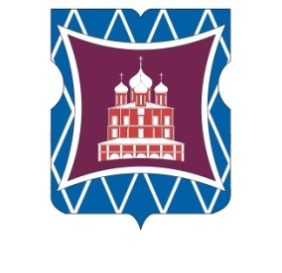 СОВЕТ ДЕПУТАТОВМУНИЦИПАЛЬНОГО ОКРУГА ДОНСКОЙРЕШЕНИЕ 14 декабря 2023 года №  01-03-73    О согласовании проекта изменения    схемы размещения  нестационарных торговых объектов  со специализацией     «Мороженое»В соответствии с пунктом 1 части 5 статьи 1 Закона города Москвы от 11 июля 2012 года № 39 «О наделении органов местного самоуправления муниципальных округов в городе Москве отдельными полномочиями города Москвы», постановлением Правительства Москвы от 03.02.2011 № 26-ПП «О размещении нестационарных торговых объектов, расположенных в городе Москве на земельных участках, в зданиях, строениях и сооружениях, находящихся в государственной собственности», рассмотрев обращение префектуры Южного административного округа города Москвы  от 30.11.2023 № ЮАО 01-23-8890/3, (входящий от 30.11.2023 № 343),Совет депутатов муниципального округа Донской решил:              1. Согласовать проект изменения схемы размещения нестационарных торговых объектов со специализацией «Мороженое» на территории Донского района города Москвы согласно приложению.2. Направить настоящее решение в Департамент территориальных органов исполнительной власти города Москвы, префектуру Южного административного округа города Москвы, управу Донского района города Москвы в течение трех дней со дня его принятия.3. Опубликовать настоящее решение в бюллетене «Московский муниципальный вестник» и разместить на официальном сайте муниципального округа Донской  www.mo-donskoy.ru.         4. Контроль за исполнением настоящего решения возложить на главу муниципального округа Донской Кабанову Т.В.     Глава муниципального     округа Донской   						                    Т.В. Кабанова															Приложение  																к решению Совета депутатов															муниципального округа 																	Донской															от 14 декабря 2023 года № 01-03-73Адресный перечень нестационарных торговых объектов, подлежащих корректировке элементов схемы размещения№ п/пАдрес размещенияВидобъектаСпециали-зацияПериод размещенияПлощадь места размеще-ния (кв. м.)Внесение изменений1Загородное шоссе, дом 6, корпус 1КиоскМороженоес 1 января по31 декабря10Площадь места размещения (кв. м.) 1Загородное шоссе, дом 6, корпус 1КиоскМороженоес 1 января по31 декабря10с 6,0 до 10,01Загородное шоссе, дом 6, корпус 1КиоскМороженоес 1 января по31 декабря10Адрес1Загородное шоссе, дом 6, корпус 1КиоскМороженоес 1 января по31 декабря10с Загородное ш., вл. 6, корп. 1 на Загородное ш., дом 6, корп. 1